Véhicule de transport de personnes sur châssis
Mercedes-Benz 317 CDISapeurs-pompiers Buchegg9 Personnes dans le véhiculePoids total 3.5 t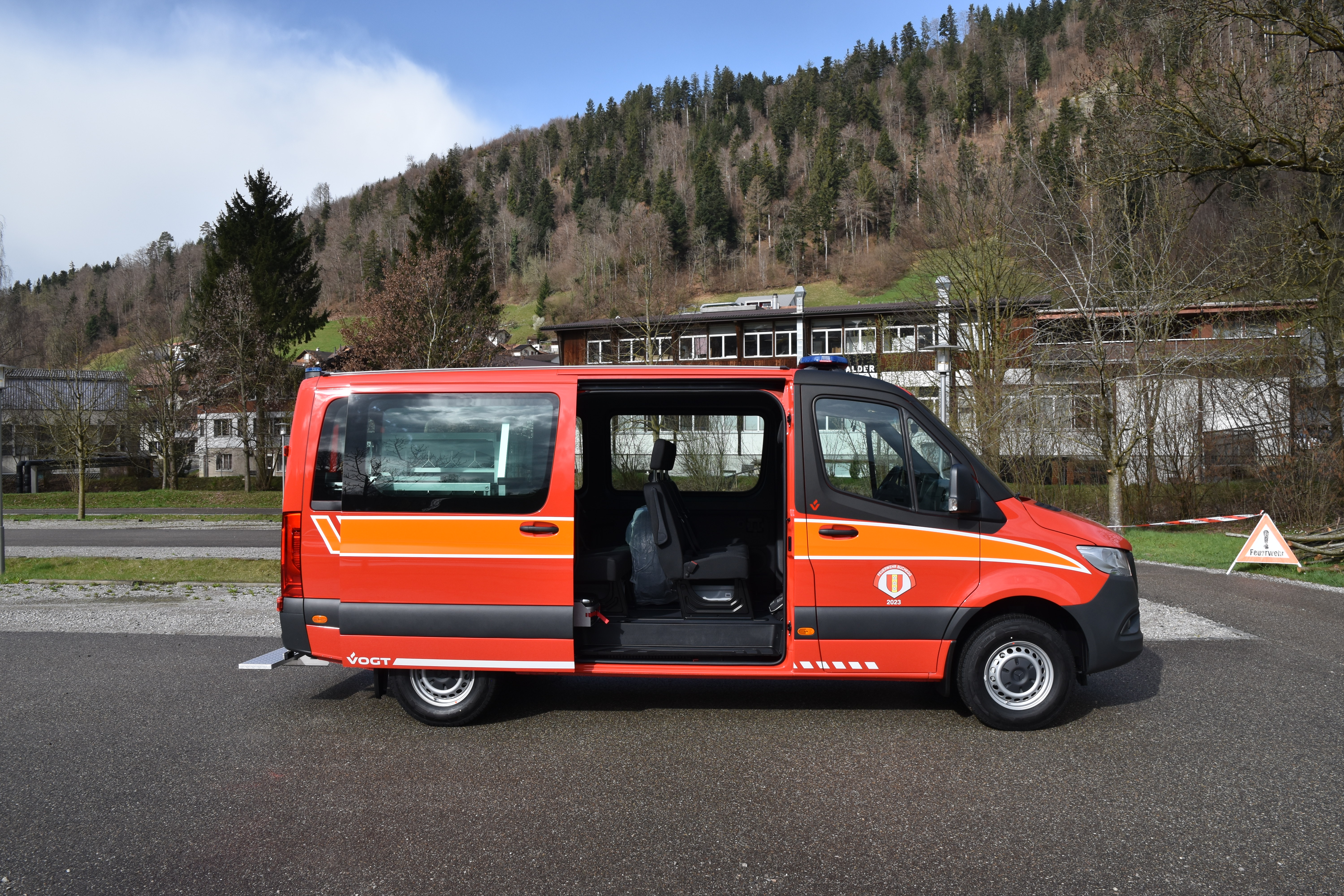 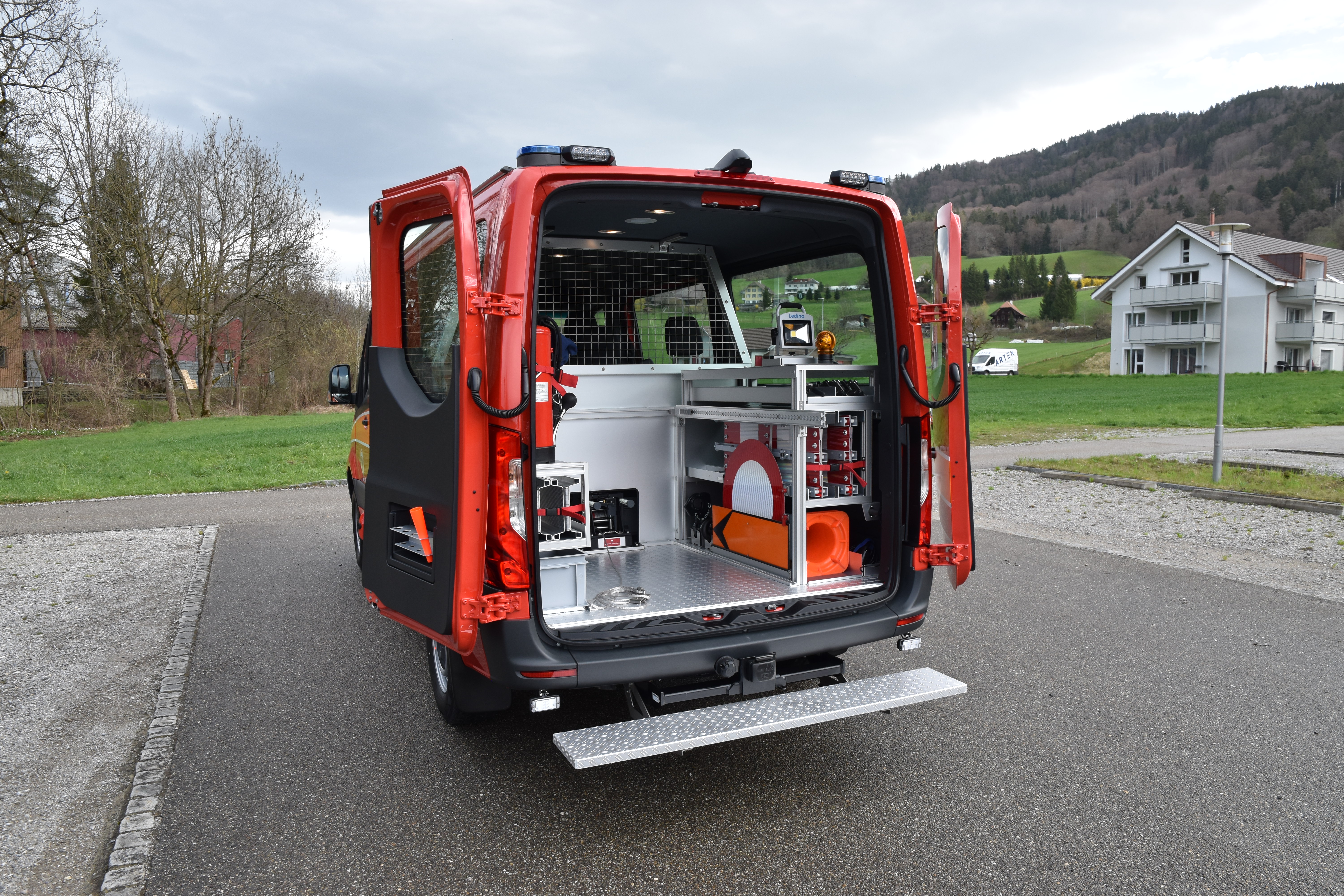 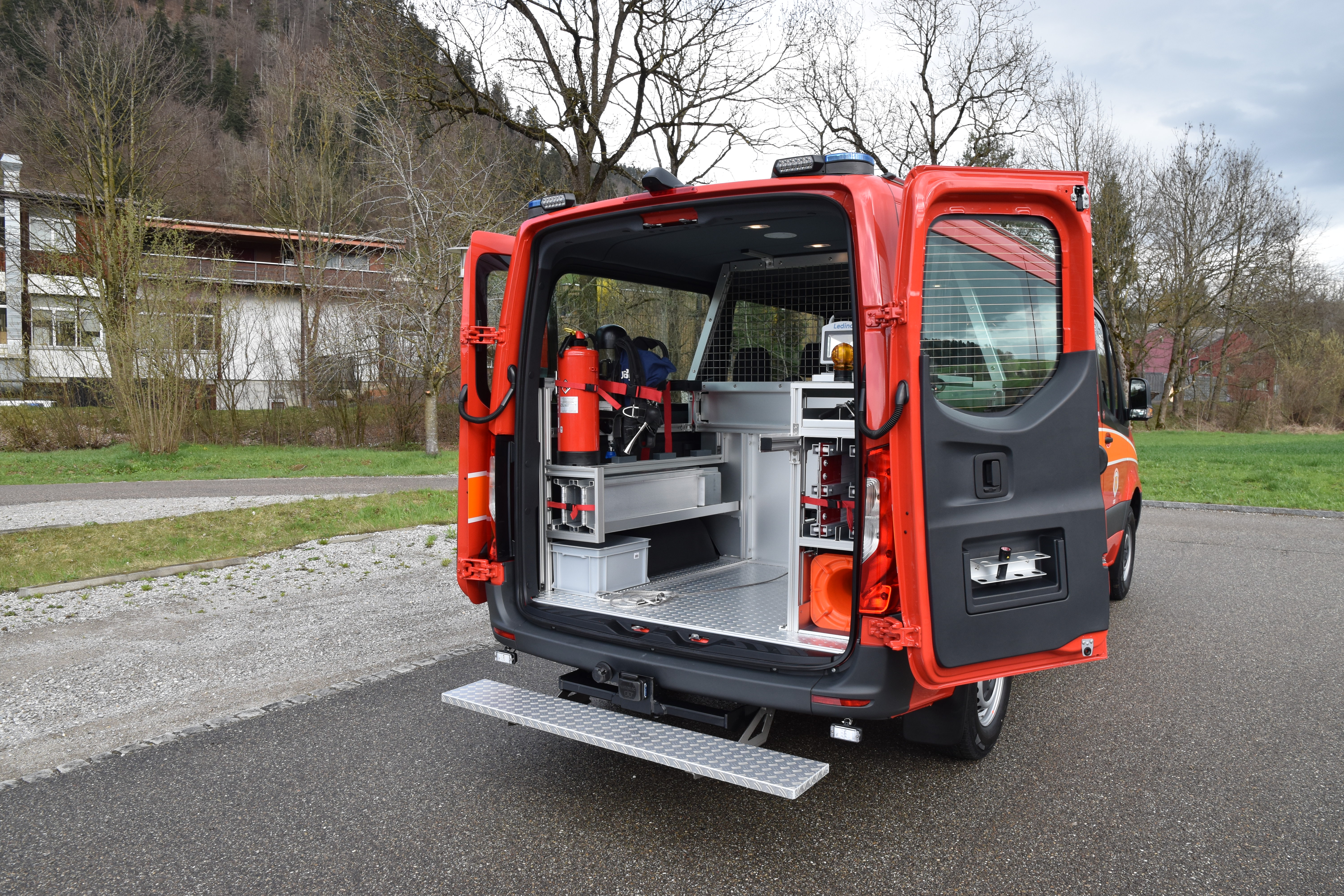 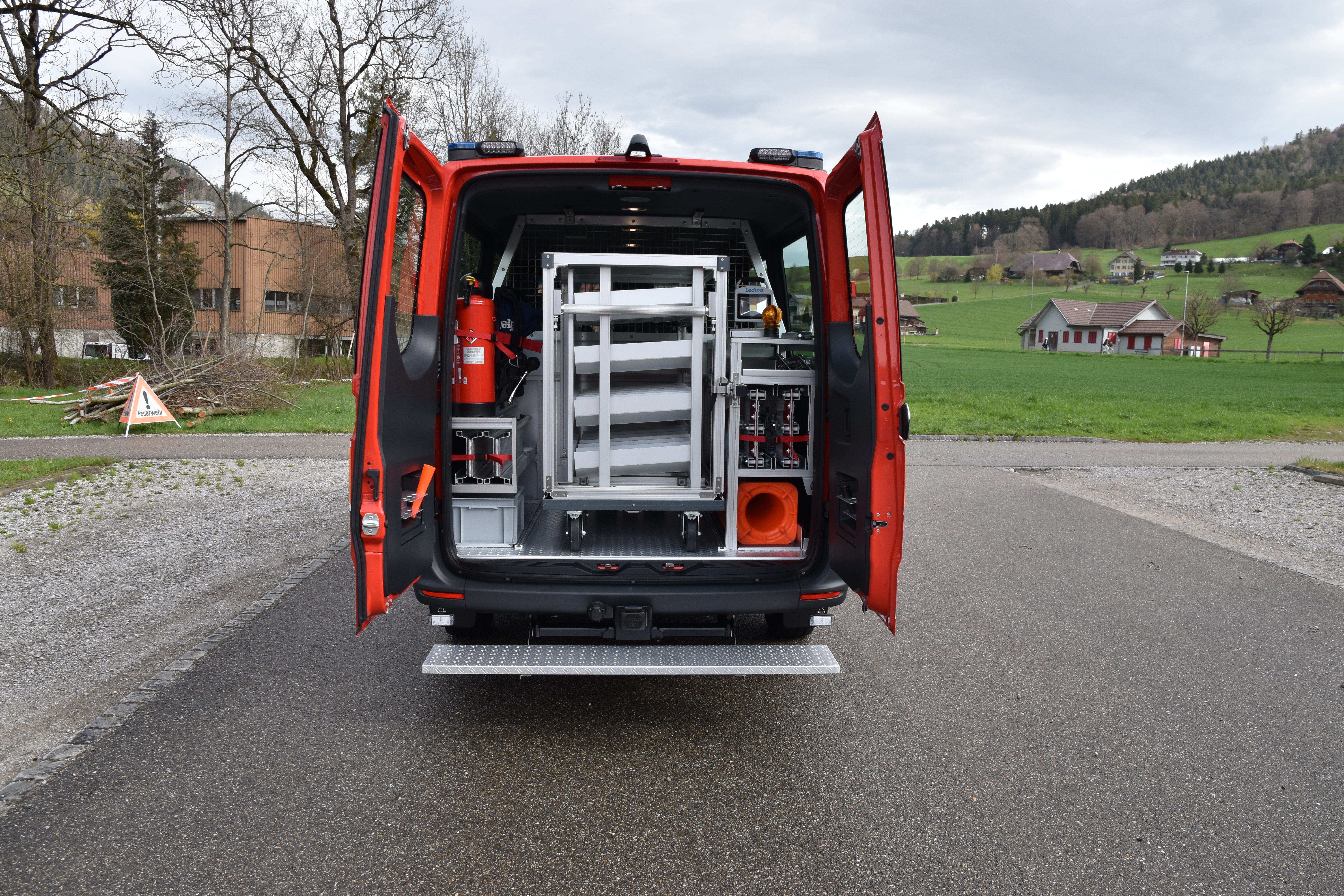 Châssis / Cabine170 CV / 125 kW4 x 2Boîte à vitesse automatiqueCrochet d'attelage Variobloc RockingerÉquipage: 1+2+3+3Dimensions et poidsLongueur 6.3 mLargeur 2.02 mHauteur 2.45 mEmpattement 3.665 mPoids total 3.5 tEquipement électrique du véhiculeÉclairage intérieur LEDÉclairage de proximité LED gauche et droiteCaméra de recul pour la manœuvreConteneur mobileFrein homme mortCharge utile de 380 kg par conteneurCompartimentage individuel de rangement pour matérielDétails des équipementsTreuil à câble pour chargement des conteneurs